АДМИНИСТРАЦИЯ КОЛПАШЕВСКОГО РАЙОНА ТОМСКОЙ ОБЛАСТИПОСТАНОВЛЕНИЕ15.08.2016										            №   898О внесении изменений в постановление Администрации Колпашевского района от 16.11.2015 № 1160 «Об утверждении муниципальной программы «Развитие муниципальной системы образования Колпашевского района» (в редакции постановления Администрации Колпашевского района от 12.04.2016 № 371)В целях приведения муниципальных правовых актов в соответствие с действующим законодательствомПОСТАНОВЛЯЮ:1. Внести в приложение к постановлению Администрации Колпашевского района от 16.11.2015 № 1160 «Об утверждении муниципальной программы «Развитие муниципальной системы образования Колпашевского района» (в редакции постановления Администрации Колпашевского района от 12.04.2016 № 371) следующие изменения:1) раздел I «Паспорт муниципальной программы» изложить в следующей редакции:	«I.ПАСПОРТ МУНИЦИПАЛЬНОЙ ПРОГРАММЫ												»;2) раздел IV «Перечень мероприятий и их экономическое обоснование» изложить в следующей редакции:«IV.Перечень мероприятий и их экономическое обоснованиеНа реализацию мероприятий муниципальной программы на период с 2016 по 2021 годы запланировано 338399,9 тыс. рублей, в том числе средства местного бюджета – 67731,4 тыс. рублей:2016 – 5003,9 тыс.рублей,2017 – 132281,5 тыс.рублей,2018 – 100759,3 тыс.рублей,2019 – 43596,4 тыс.рублей,2020 – 41388,4 тыс.рублей,2021 – 15370,4 тыс.рублей.Для привлечения средств из областного бюджета на финансирование мероприятий муниципальной программы Управлением образования ежегодно формируются заявки на включение в государственную программу «Развитие образования в Томской области».На реализацию мероприятий подпрограммы № 1 «Развитие инфраструктуры муниципальных образовательных организаций Колпашевского района на 2016-2021 годы» на период с 2016 по 2021 годы запланировано 309399,0 тыс. рублей, в том числе средства местного бюджета – 57202,7 тыс. рублей:2016 – 4059,4 тыс.рублей,2017 – 116470,7 тыс.рублей,2018 – 97612,9 тыс.рублей,2019 – 38490,0 тыс.рублей,2020 – 38470,0 тыс.рублей,2021 – 14296,0 тыс.рублей.Для привлечения средств из областного бюджета на финансирование мероприятий подпрограммы № 1 Управлением образования ежегодно формируются заявки на включение в государственную программу «Развитие образования в Томской области».На реализацию мероприятий подпрограммы № 2 «Развитие системы дополнительного образования в Колпашевском районе на базе муниципальных образовательных организаций дополнительного образования на 2016-2021 годы» на период с 2016 по 2021 годы запланировано 22774,0 тыс. рублей, в том числе средства местного бюджета – 4301,8 тыс. рублей:2016 – нет финансирования,2017 – 14794,0 тыс.рублей,2018 – 2104,0 тыс.рублей,2019 – 4032,0 тыс.рублей,2020 – 1844,0 тыс.рублей,2021 – нет финансирования.Для привлечения средств из областного бюджета на финансирование мероприятий подпрограммы № 2 Управлением образования ежегодно формируются заявки на включение в государственную программу «Развитие образования в Томской области».На реализацию мероприятий подпрограммы № 3 «Педагогические кадры Колпашевского района на 2016-2021 годы» на период с 2016 по 2021 годы запланировано средств местного бюджета 6226,9 тыс. рублей:2016 – 944,5 тыс.рублей,2017 – 1016,8 тыс.рублей,2018 – 1042,4 тыс.рублей,2019 – 1074,4 тыс.рублей,2020 – 1074,4 тыс.рублей,2021 – 1074,4 тыс.рублей.Подробно Перечень мероприятий с указанием сроков реализации, источников финансирования, ответственных исполнителей приведен в приложении № 2 к настоящей муниципальной программе.»;3)приостановить до 1 января 2017 года действие абзаца 4 раздела V;4)приложение № 2 к муниципальной программе «Развитие муниципальной системы образования Колпашевского района» изложить в следующей редакции:»;5) в приложении № 3 к муниципальной программе «Развитие муниципальной системы  образования в Колпашевском районе» приостановить до 1 января 2017 года действие абзаца 3 раздела V;6) в приложении № 4 к муниципальной программе «Развитие муниципальной системы  образования в Колпашевском районе» приостановить до 1 января 2017 года действие абзаца 3 раздела V;7) в приложении № 5 к муниципальной программе «Развитие муниципальной системы  образования в Колпашевском районе»:а) раздел I изложить в следующей редакции:«I. ПАСПОРТ ПОДПРОГРАММЫ											»;б) раздел IV изложить в следующей редакции:«IV. Перечень мероприятий и их экономическое обоснование.На реализацию мероприятий подпрограммы на период с 2016 по 2021 годы запланировано средств местного бюджета 6226,9 тыс. рублей:2016 – 944,5 тыс.рублей,2017 – 1016,8 тыс.рублей,2018 – 1042,4 тыс.рублей,2019 – 1074,4 тыс.рублей,2020 – 1074,4 тыс.рублей,2021 – 1074,4 тыс.рублей.Подробно Перечень мероприятий с указанием сроков реализации, источников финансирования, ответственных исполнителей приведен в приложении № 2 к настоящей подпрограмме.»;в) приостановить до 1 января 2017 года действие абзаца 3 раздела V;г) приложение № 2 к подпрограмме «Педагогические кадры Колпашевского района на 2016-2021 годы» изложить в следующей редакции:	2. Опубликовать настоящее постановление в Ведомостях органов местного самоуправления Колпашевского района и разместить на официальном Интернет-сайте Управления образования Администрации Колпашевского района.Глава района								                                                                            А.Ф.МедныхС.В.Браун4 22 50													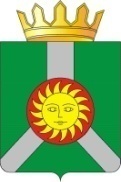 Муниципальный правовой акт, являющийся осно-ванием для разра-ботки муници-пальной программыПостановление Администрации Колпашевского района от 10.09.2015 № 919 «Об утверждении перечня муниципальных программ муниципального образования «Колпашевский район»Постановление Администрации Колпашевского района от 10.09.2015 № 919 «Об утверждении перечня муниципальных программ муниципального образования «Колпашевский район»Постановление Администрации Колпашевского района от 10.09.2015 № 919 «Об утверждении перечня муниципальных программ муниципального образования «Колпашевский район»Постановление Администрации Колпашевского района от 10.09.2015 № 919 «Об утверждении перечня муниципальных программ муниципального образования «Колпашевский район»Постановление Администрации Колпашевского района от 10.09.2015 № 919 «Об утверждении перечня муниципальных программ муниципального образования «Колпашевский район»Постановление Администрации Колпашевского района от 10.09.2015 № 919 «Об утверждении перечня муниципальных программ муниципального образования «Колпашевский район»Постановление Администрации Колпашевского района от 10.09.2015 № 919 «Об утверждении перечня муниципальных программ муниципального образования «Колпашевский район»Постановление Администрации Колпашевского района от 10.09.2015 № 919 «Об утверждении перечня муниципальных программ муниципального образования «Колпашевский район»Постановление Администрации Колпашевского района от 10.09.2015 № 919 «Об утверждении перечня муниципальных программ муниципального образования «Колпашевский район»Постановление Администрации Колпашевского района от 10.09.2015 № 919 «Об утверждении перечня муниципальных программ муниципального образования «Колпашевский район»Постановление Администрации Колпашевского района от 10.09.2015 № 919 «Об утверждении перечня муниципальных программ муниципального образования «Колпашевский район»Наименование муниципальной программы«Развитие муниципальной системы образования Колпашевского района» (далее – муниципальная программа).«Развитие муниципальной системы образования Колпашевского района» (далее – муниципальная программа).«Развитие муниципальной системы образования Колпашевского района» (далее – муниципальная программа).«Развитие муниципальной системы образования Колпашевского района» (далее – муниципальная программа).«Развитие муниципальной системы образования Колпашевского района» (далее – муниципальная программа).«Развитие муниципальной системы образования Колпашевского района» (далее – муниципальная программа).«Развитие муниципальной системы образования Колпашевского района» (далее – муниципальная программа).«Развитие муниципальной системы образования Колпашевского района» (далее – муниципальная программа).«Развитие муниципальной системы образования Колпашевского района» (далее – муниципальная программа).«Развитие муниципальной системы образования Колпашевского района» (далее – муниципальная программа).«Развитие муниципальной системы образования Колпашевского района» (далее – муниципальная программа).Ответственный исполнитель муниципальной программыУправление образования Администрации Колпашевского района.Управление образования Администрации Колпашевского района.Управление образования Администрации Колпашевского района.Управление образования Администрации Колпашевского района.Управление образования Администрации Колпашевского района.Управление образования Администрации Колпашевского района.Управление образования Администрации Колпашевского района.Управление образования Администрации Колпашевского района.Управление образования Администрации Колпашевского района.Управление образования Администрации Колпашевского района.Управление образования Администрации Колпашевского района.Соисполнители муниципальной программыУправление образования Администрации Колпашевского района.Управление образования Администрации Колпашевского района.Управление образования Администрации Колпашевского района.Управление образования Администрации Колпашевского района.Управление образования Администрации Колпашевского района.Управление образования Администрации Колпашевского района.Управление образования Администрации Колпашевского района.Управление образования Администрации Колпашевского района.Управление образования Администрации Колпашевского района.Управление образования Администрации Колпашевского района.Управление образования Администрации Колпашевского района.Участники муници-пальной программы Муниципальное казенное учреждение «Агентство по управлению муниципальным имуществом», Управление образования Администрации Колпашевского района.Муниципальное казенное учреждение «Агентство по управлению муниципальным имуществом», Управление образования Администрации Колпашевского района.Муниципальное казенное учреждение «Агентство по управлению муниципальным имуществом», Управление образования Администрации Колпашевского района.Муниципальное казенное учреждение «Агентство по управлению муниципальным имуществом», Управление образования Администрации Колпашевского района.Муниципальное казенное учреждение «Агентство по управлению муниципальным имуществом», Управление образования Администрации Колпашевского района.Муниципальное казенное учреждение «Агентство по управлению муниципальным имуществом», Управление образования Администрации Колпашевского района.Муниципальное казенное учреждение «Агентство по управлению муниципальным имуществом», Управление образования Администрации Колпашевского района.Муниципальное казенное учреждение «Агентство по управлению муниципальным имуществом», Управление образования Администрации Колпашевского района.Муниципальное казенное учреждение «Агентство по управлению муниципальным имуществом», Управление образования Администрации Колпашевского района.Муниципальное казенное учреждение «Агентство по управлению муниципальным имуществом», Управление образования Администрации Колпашевского района.Муниципальное казенное учреждение «Агентство по управлению муниципальным имуществом», Управление образования Администрации Колпашевского района.Среднесрочная цель и приоритеты социально-экономи-ческого развития Колпашевского района, на реализа-цию которых направлена муници-пальная программаЦель: обеспечение высокого и устойчивого качества жизни нынешнего и будущего поколений жителей Колпашевского района.Приоритет: развитие социальной сферы, улучшение условий жизнедеятельности населения Колпашевского района.Цель: обеспечение высокого и устойчивого качества жизни нынешнего и будущего поколений жителей Колпашевского района.Приоритет: развитие социальной сферы, улучшение условий жизнедеятельности населения Колпашевского района.Цель: обеспечение высокого и устойчивого качества жизни нынешнего и будущего поколений жителей Колпашевского района.Приоритет: развитие социальной сферы, улучшение условий жизнедеятельности населения Колпашевского района.Цель: обеспечение высокого и устойчивого качества жизни нынешнего и будущего поколений жителей Колпашевского района.Приоритет: развитие социальной сферы, улучшение условий жизнедеятельности населения Колпашевского района.Цель: обеспечение высокого и устойчивого качества жизни нынешнего и будущего поколений жителей Колпашевского района.Приоритет: развитие социальной сферы, улучшение условий жизнедеятельности населения Колпашевского района.Цель: обеспечение высокого и устойчивого качества жизни нынешнего и будущего поколений жителей Колпашевского района.Приоритет: развитие социальной сферы, улучшение условий жизнедеятельности населения Колпашевского района.Цель: обеспечение высокого и устойчивого качества жизни нынешнего и будущего поколений жителей Колпашевского района.Приоритет: развитие социальной сферы, улучшение условий жизнедеятельности населения Колпашевского района.Цель: обеспечение высокого и устойчивого качества жизни нынешнего и будущего поколений жителей Колпашевского района.Приоритет: развитие социальной сферы, улучшение условий жизнедеятельности населения Колпашевского района.Цель: обеспечение высокого и устойчивого качества жизни нынешнего и будущего поколений жителей Колпашевского района.Приоритет: развитие социальной сферы, улучшение условий жизнедеятельности населения Колпашевского района.Цель: обеспечение высокого и устойчивого качества жизни нынешнего и будущего поколений жителей Колпашевского района.Приоритет: развитие социальной сферы, улучшение условий жизнедеятельности населения Колпашевского района.Цель: обеспечение высокого и устойчивого качества жизни нынешнего и будущего поколений жителей Колпашевского района.Приоритет: развитие социальной сферы, улучшение условий жизнедеятельности населения Колпашевского района.Цель муниципальной программыСоздание условий для устойчивого развития муниципальной системы образования Колпашевского района, повышения качества и доступности образования.Создание условий для устойчивого развития муниципальной системы образования Колпашевского района, повышения качества и доступности образования.Создание условий для устойчивого развития муниципальной системы образования Колпашевского района, повышения качества и доступности образования.Создание условий для устойчивого развития муниципальной системы образования Колпашевского района, повышения качества и доступности образования.Создание условий для устойчивого развития муниципальной системы образования Колпашевского района, повышения качества и доступности образования.Создание условий для устойчивого развития муниципальной системы образования Колпашевского района, повышения качества и доступности образования.Создание условий для устойчивого развития муниципальной системы образования Колпашевского района, повышения качества и доступности образования.Создание условий для устойчивого развития муниципальной системы образования Колпашевского района, повышения качества и доступности образования.Создание условий для устойчивого развития муниципальной системы образования Колпашевского района, повышения качества и доступности образования.Создание условий для устойчивого развития муниципальной системы образования Колпашевского района, повышения качества и доступности образования.Создание условий для устойчивого развития муниципальной системы образования Колпашевского района, повышения качества и доступности образования.Показатели цели муниципальной программы и их значения (с детализацией по годам реализации)Показатель целиПоказатель целиГод разработки муниципальной программы (2015)1год реализации (2016)2 год реализации (2017)3год реализации (2018)3год реализации (2018)4год реализации (2019)4год реализации (2019)5год реализации (2020)6год реализации (2021)Показатели цели муниципальной программы и их значения (с детализацией по годам реализации)Доля муниципальных обра-зовательных организаций, функционирующих в соот-ветствии с действующим законодательством РФ в сфере образования, в общем количестве муни-ципальных образователь-ных организаций Колпашевского района, %Доля муниципальных обра-зовательных организаций, функционирующих в соот-ветствии с действующим законодательством РФ в сфере образования, в общем количестве муни-ципальных образователь-ных организаций Колпашевского района, %100100100100100100100100100Показатели цели муниципальной программы и их значения (с детализацией по годам реализации)Доля муниципальных общеобразовательных организаций, соответст-вующих современным тре-бованиям обучения, в общем количестве муници-пальных общеобразова-тельных организаций Колпашевского района, %Доля муниципальных общеобразовательных организаций, соответст-вующих современным тре-бованиям обучения, в общем количестве муници-пальных общеобразова-тельных организаций Колпашевского района, %71,3471,3473,6174,574,575,675,676,176,1Показатели цели муниципальной программы и их значения (с детализацией по годам реализации)Доля детей в возрасте 1-6 лет, получающих дошколь-ную образовательную услу-гу и (или) услугу по их содержанию в муниципаль-ных образовательных орга-низациях Колпашевского района в общей численности детей в возрасте 1-6 лет,%Доля детей в возрасте 1-6 лет, получающих дошколь-ную образовательную услу-гу и (или) услугу по их содержанию в муниципаль-ных образовательных орга-низациях Колпашевского района в общей численности детей в возрасте 1-6 лет,%69,697070707070707070Показатели цели муниципальной программы и их значения (с детализацией по годам реализации)Доля детей в возрасте 5 - 18 лет, получающих услуги по дополнительному образо-ванию в организациях Колпашевского района различной организационно-правовой формы и формы собственности, в общей численности детей данной возрастной группы, %Доля детей в возрасте 5 - 18 лет, получающих услуги по дополнительному образо-ванию в организациях Колпашевского района различной организационно-правовой формы и формы собственности, в общей численности детей данной возрастной группы, %52,7255,7458,76595970707575Задачи муниципальной программы1.Поддержка и развитие инфраструктуры муниципальных образовательных организаций Колпашевского района, обеспечивающей доступ к получению качественного образования.2.Создание условий для устойчивого развития, повышения качества и доступности сферы дополнительного образования на территории Колпашевского района с учетом потребностей населения в образовательных услугах, обеспечение соответствия современным условиям и требованиям санитарных и противопожарных норм.3.Создание условий, обеспечивающих приток педагогических кадров в муниципальную систему образования Колпашевского района.1.Поддержка и развитие инфраструктуры муниципальных образовательных организаций Колпашевского района, обеспечивающей доступ к получению качественного образования.2.Создание условий для устойчивого развития, повышения качества и доступности сферы дополнительного образования на территории Колпашевского района с учетом потребностей населения в образовательных услугах, обеспечение соответствия современным условиям и требованиям санитарных и противопожарных норм.3.Создание условий, обеспечивающих приток педагогических кадров в муниципальную систему образования Колпашевского района.1.Поддержка и развитие инфраструктуры муниципальных образовательных организаций Колпашевского района, обеспечивающей доступ к получению качественного образования.2.Создание условий для устойчивого развития, повышения качества и доступности сферы дополнительного образования на территории Колпашевского района с учетом потребностей населения в образовательных услугах, обеспечение соответствия современным условиям и требованиям санитарных и противопожарных норм.3.Создание условий, обеспечивающих приток педагогических кадров в муниципальную систему образования Колпашевского района.1.Поддержка и развитие инфраструктуры муниципальных образовательных организаций Колпашевского района, обеспечивающей доступ к получению качественного образования.2.Создание условий для устойчивого развития, повышения качества и доступности сферы дополнительного образования на территории Колпашевского района с учетом потребностей населения в образовательных услугах, обеспечение соответствия современным условиям и требованиям санитарных и противопожарных норм.3.Создание условий, обеспечивающих приток педагогических кадров в муниципальную систему образования Колпашевского района.1.Поддержка и развитие инфраструктуры муниципальных образовательных организаций Колпашевского района, обеспечивающей доступ к получению качественного образования.2.Создание условий для устойчивого развития, повышения качества и доступности сферы дополнительного образования на территории Колпашевского района с учетом потребностей населения в образовательных услугах, обеспечение соответствия современным условиям и требованиям санитарных и противопожарных норм.3.Создание условий, обеспечивающих приток педагогических кадров в муниципальную систему образования Колпашевского района.1.Поддержка и развитие инфраструктуры муниципальных образовательных организаций Колпашевского района, обеспечивающей доступ к получению качественного образования.2.Создание условий для устойчивого развития, повышения качества и доступности сферы дополнительного образования на территории Колпашевского района с учетом потребностей населения в образовательных услугах, обеспечение соответствия современным условиям и требованиям санитарных и противопожарных норм.3.Создание условий, обеспечивающих приток педагогических кадров в муниципальную систему образования Колпашевского района.1.Поддержка и развитие инфраструктуры муниципальных образовательных организаций Колпашевского района, обеспечивающей доступ к получению качественного образования.2.Создание условий для устойчивого развития, повышения качества и доступности сферы дополнительного образования на территории Колпашевского района с учетом потребностей населения в образовательных услугах, обеспечение соответствия современным условиям и требованиям санитарных и противопожарных норм.3.Создание условий, обеспечивающих приток педагогических кадров в муниципальную систему образования Колпашевского района.1.Поддержка и развитие инфраструктуры муниципальных образовательных организаций Колпашевского района, обеспечивающей доступ к получению качественного образования.2.Создание условий для устойчивого развития, повышения качества и доступности сферы дополнительного образования на территории Колпашевского района с учетом потребностей населения в образовательных услугах, обеспечение соответствия современным условиям и требованиям санитарных и противопожарных норм.3.Создание условий, обеспечивающих приток педагогических кадров в муниципальную систему образования Колпашевского района.1.Поддержка и развитие инфраструктуры муниципальных образовательных организаций Колпашевского района, обеспечивающей доступ к получению качественного образования.2.Создание условий для устойчивого развития, повышения качества и доступности сферы дополнительного образования на территории Колпашевского района с учетом потребностей населения в образовательных услугах, обеспечение соответствия современным условиям и требованиям санитарных и противопожарных норм.3.Создание условий, обеспечивающих приток педагогических кадров в муниципальную систему образования Колпашевского района.1.Поддержка и развитие инфраструктуры муниципальных образовательных организаций Колпашевского района, обеспечивающей доступ к получению качественного образования.2.Создание условий для устойчивого развития, повышения качества и доступности сферы дополнительного образования на территории Колпашевского района с учетом потребностей населения в образовательных услугах, обеспечение соответствия современным условиям и требованиям санитарных и противопожарных норм.3.Создание условий, обеспечивающих приток педагогических кадров в муниципальную систему образования Колпашевского района.1.Поддержка и развитие инфраструктуры муниципальных образовательных организаций Колпашевского района, обеспечивающей доступ к получению качественного образования.2.Создание условий для устойчивого развития, повышения качества и доступности сферы дополнительного образования на территории Колпашевского района с учетом потребностей населения в образовательных услугах, обеспечение соответствия современным условиям и требованиям санитарных и противопожарных норм.3.Создание условий, обеспечивающих приток педагогических кадров в муниципальную систему образования Колпашевского района.60Показатели задачПоказатели задачГод разработки муниципальной программы (2015)1год реализации (2016)2год реализации (2017)2год реализации (2017)3год реализации (2018)4год реализации (2019)4год реализации (2019)5год реализации (2020)6год реализации (2021)Задача 1. Поддержка и развитие инфраструктуры муниципальных образо-вательных организаций Колпашевского района, обеспечиваю-щей доступ к получению качественного образования.Задача 1. Поддержка и развитие инфраструктуры муниципальных образо-вательных организаций Колпашевского района, обеспечиваю-щей доступ к получению качественного образования.Показатель задачи 1. Доля муниципальных обра-зовательных организаций, здания которых находятся в аварийном состоянии или требуют капитального ремонта, в общем коли-честве муниципальных образовательных организа-ций Колпашевского района.Показатель задачи 1. Доля муниципальных обра-зовательных организаций, здания которых находятся в аварийном состоянии или требуют капитального ремонта, в общем коли-честве муниципальных образовательных организа-ций Колпашевского района.20,020,016,616,610,06,06,06,03,3Задача 2. Создание условий для устойчивого развития, повышения качества и доступности сферы допол-нительного образования на территории Колпашевского района с учетом потребностей населения в образовательных услугах, обеспечение соответствия современным условиям и требованиям санитарных и противопожарных норм.Задача 2. Создание условий для устойчивого развития, повышения качества и доступности сферы допол-нительного образования на территории Колпашевского района с учетом потребностей населения в образовательных услугах, обеспечение соответствия современным условиям и требованиям санитарных и противопожарных норм.Показатель задачи 2. Доля муниципальных организа-ций дополнительного обра-зования Колпашевского района, соответствующих современным условиям и требованиям санитарных и противопожарных нормПоказатель задачи 2. Доля муниципальных организа-ций дополнительного обра-зования Колпашевского района, соответствующих современным условиям и требованиям санитарных и противопожарных норм100100100100100100100100100Задача 3. Создание усло-вий, обеспечивающих при-ток педагогических кадров в муниципальную систему образования Колпашев-ского района.Задача 3. Создание усло-вий, обеспечивающих при-ток педагогических кадров в муниципальную систему образования Колпашев-ского района.Показатель задачи 3. Доля учителей в возрасте до 35 лет в общей численности учителей общеобразова-тельных организаций Колпашевского района,%Показатель задачи 3. Доля учителей в возрасте до 35 лет в общей численности учителей общеобразова-тельных организаций Колпашевского района,%2222,5232323,5242424,525Сроки реализации муниципальной программы  2016-2021 годы2016-2021 годы2016-2021 годы2016-2021 годы2016-2021 годы2016-2021 годы2016-2021 годы2016-2021 годы2016-2021 годы2016-2021 годы2016-2021 годыОбъем и источники финансирования муниципальной программы (с разбивкой по годам реализации, тыс. рублей) ИсточникиВсего1год реализации (2016)2год реализации (2017)3год реализации (2018)3год реализации (2018)4год реализации (2019)4год реализации (2019)5год реализации (2020)5год реализации (2020)6год реализации (2021)Объем и источники финансирования муниципальной программы (с разбивкой по годам реализации, тыс. рублей) Федеральный бюджет (по согласованию)Объем и источники финансирования муниципальной программы (с разбивкой по годам реализации, тыс. рублей) Областной бюджет (по согласованию)270668,52029,7105120,184759,984759,936640,636640,632360,232360,29758,0Объем и источники финансирования муниципальной программы (с разбивкой по годам реализации, тыс. рублей) Местный бюджет67731,42974,227161,415999,415999,46955,86955,89028,29028,25612,4Объем и источники финансирования муниципальной программы (с разбивкой по годам реализации, тыс. рублей) Внебюджет-ные источники (по согласованию)Объем и источники финансирования муниципальной программы (с разбивкой по годам реализации, тыс. рублей) Всего по источникам338399,95003,9132281,5100759,3100759,343596,443596,441388,441388,415370,4Перечень подпрог-рамм, ведомствен-ных целевых прог-рамм (при наличии) либо укрупненный перечень мероприя-тий (в случае если подпрограммы не предусмотрены)Перечень подпрограмм:1)«Развитие инфраструктуры муниципальных образовательных организаций Колпашевского района на 2016-2021 годы» (приложение № 3);2)«Развитие системы дополнительного образования в Колпашевском районе на базе муниципальных образовательных организаций дополнительного образования на 2016-2021 годы» (приложение № 4);3)«Педагогические кадры Колпашевского района на 2016-2021 годы» (приложение № 5).Перечень подпрограмм:1)«Развитие инфраструктуры муниципальных образовательных организаций Колпашевского района на 2016-2021 годы» (приложение № 3);2)«Развитие системы дополнительного образования в Колпашевском районе на базе муниципальных образовательных организаций дополнительного образования на 2016-2021 годы» (приложение № 4);3)«Педагогические кадры Колпашевского района на 2016-2021 годы» (приложение № 5).Перечень подпрограмм:1)«Развитие инфраструктуры муниципальных образовательных организаций Колпашевского района на 2016-2021 годы» (приложение № 3);2)«Развитие системы дополнительного образования в Колпашевском районе на базе муниципальных образовательных организаций дополнительного образования на 2016-2021 годы» (приложение № 4);3)«Педагогические кадры Колпашевского района на 2016-2021 годы» (приложение № 5).Перечень подпрограмм:1)«Развитие инфраструктуры муниципальных образовательных организаций Колпашевского района на 2016-2021 годы» (приложение № 3);2)«Развитие системы дополнительного образования в Колпашевском районе на базе муниципальных образовательных организаций дополнительного образования на 2016-2021 годы» (приложение № 4);3)«Педагогические кадры Колпашевского района на 2016-2021 годы» (приложение № 5).Перечень подпрограмм:1)«Развитие инфраструктуры муниципальных образовательных организаций Колпашевского района на 2016-2021 годы» (приложение № 3);2)«Развитие системы дополнительного образования в Колпашевском районе на базе муниципальных образовательных организаций дополнительного образования на 2016-2021 годы» (приложение № 4);3)«Педагогические кадры Колпашевского района на 2016-2021 годы» (приложение № 5).Перечень подпрограмм:1)«Развитие инфраструктуры муниципальных образовательных организаций Колпашевского района на 2016-2021 годы» (приложение № 3);2)«Развитие системы дополнительного образования в Колпашевском районе на базе муниципальных образовательных организаций дополнительного образования на 2016-2021 годы» (приложение № 4);3)«Педагогические кадры Колпашевского района на 2016-2021 годы» (приложение № 5).Перечень подпрограмм:1)«Развитие инфраструктуры муниципальных образовательных организаций Колпашевского района на 2016-2021 годы» (приложение № 3);2)«Развитие системы дополнительного образования в Колпашевском районе на базе муниципальных образовательных организаций дополнительного образования на 2016-2021 годы» (приложение № 4);3)«Педагогические кадры Колпашевского района на 2016-2021 годы» (приложение № 5).Перечень подпрограмм:1)«Развитие инфраструктуры муниципальных образовательных организаций Колпашевского района на 2016-2021 годы» (приложение № 3);2)«Развитие системы дополнительного образования в Колпашевском районе на базе муниципальных образовательных организаций дополнительного образования на 2016-2021 годы» (приложение № 4);3)«Педагогические кадры Колпашевского района на 2016-2021 годы» (приложение № 5).Перечень подпрограмм:1)«Развитие инфраструктуры муниципальных образовательных организаций Колпашевского района на 2016-2021 годы» (приложение № 3);2)«Развитие системы дополнительного образования в Колпашевском районе на базе муниципальных образовательных организаций дополнительного образования на 2016-2021 годы» (приложение № 4);3)«Педагогические кадры Колпашевского района на 2016-2021 годы» (приложение № 5).Перечень подпрограмм:1)«Развитие инфраструктуры муниципальных образовательных организаций Колпашевского района на 2016-2021 годы» (приложение № 3);2)«Развитие системы дополнительного образования в Колпашевском районе на базе муниципальных образовательных организаций дополнительного образования на 2016-2021 годы» (приложение № 4);3)«Педагогические кадры Колпашевского района на 2016-2021 годы» (приложение № 5).Перечень подпрограмм:1)«Развитие инфраструктуры муниципальных образовательных организаций Колпашевского района на 2016-2021 годы» (приложение № 3);2)«Развитие системы дополнительного образования в Колпашевском районе на базе муниципальных образовательных организаций дополнительного образования на 2016-2021 годы» (приложение № 4);3)«Педагогические кадры Колпашевского района на 2016-2021 годы» (приложение № 5).Организация управ-ления муниципаль-ной программой и контроль за ее реализацией:- управление муниципальной программой осуществляетУправление образования Администрации Колпашевского района.Управление образования Администрации Колпашевского района.Управление образования Администрации Колпашевского района.Управление образования Администрации Колпашевского района.Управление образования Администрации Колпашевского района.Управление образования Администрации Колпашевского района.Управление образования Администрации Колпашевского района.Управление образования Администрации Колпашевского района.Управление образования Администрации Колпашевского района.Управление образования Администрации Колпашевского района.Управление образования Администрации Колпашевского района.- текущий контроль и мониторинг реа-лизации муници-пальной программы осуществляютУправление образования Администрации Колпашевского района осуществляет текущий контроль, в качестве ответственного исполнителя муниципальной программы ежегодно формирует отчет о реализации муниципальной программы. Управление образования Администрации Колпашевского района осуществляет текущий контроль, в качестве ответственного исполнителя муниципальной программы ежегодно формирует отчет о реализации муниципальной программы. Управление образования Администрации Колпашевского района осуществляет текущий контроль, в качестве ответственного исполнителя муниципальной программы ежегодно формирует отчет о реализации муниципальной программы. Управление образования Администрации Колпашевского района осуществляет текущий контроль, в качестве ответственного исполнителя муниципальной программы ежегодно формирует отчет о реализации муниципальной программы. Управление образования Администрации Колпашевского района осуществляет текущий контроль, в качестве ответственного исполнителя муниципальной программы ежегодно формирует отчет о реализации муниципальной программы. Управление образования Администрации Колпашевского района осуществляет текущий контроль, в качестве ответственного исполнителя муниципальной программы ежегодно формирует отчет о реализации муниципальной программы. Управление образования Администрации Колпашевского района осуществляет текущий контроль, в качестве ответственного исполнителя муниципальной программы ежегодно формирует отчет о реализации муниципальной программы. Управление образования Администрации Колпашевского района осуществляет текущий контроль, в качестве ответственного исполнителя муниципальной программы ежегодно формирует отчет о реализации муниципальной программы. Управление образования Администрации Колпашевского района осуществляет текущий контроль, в качестве ответственного исполнителя муниципальной программы ежегодно формирует отчет о реализации муниципальной программы. Управление образования Администрации Колпашевского района осуществляет текущий контроль, в качестве ответственного исполнителя муниципальной программы ежегодно формирует отчет о реализации муниципальной программы. Управление образования Администрации Колпашевского района осуществляет текущий контроль, в качестве ответственного исполнителя муниципальной программы ежегодно формирует отчет о реализации муниципальной программы. «Приложение № 2 к муниципальной 
 программе «Развитие муниципальной 
системы образования Колпашевского района»«Приложение № 2 к муниципальной 
 программе «Развитие муниципальной 
системы образования Колпашевского района»«Приложение № 2 к муниципальной 
 программе «Развитие муниципальной 
системы образования Колпашевского района»Перечень мероприятий и ресурсное обеспечение муниципальной программы "Развитие муниципальной системы образования Колпашевского района"Перечень мероприятий и ресурсное обеспечение муниципальной программы "Развитие муниципальной системы образования Колпашевского района"Перечень мероприятий и ресурсное обеспечение муниципальной программы "Развитие муниципальной системы образования Колпашевского района"Перечень мероприятий и ресурсное обеспечение муниципальной программы "Развитие муниципальной системы образования Колпашевского района"Перечень мероприятий и ресурсное обеспечение муниципальной программы "Развитие муниципальной системы образования Колпашевского района"Перечень мероприятий и ресурсное обеспечение муниципальной программы "Развитие муниципальной системы образования Колпашевского района"Перечень мероприятий и ресурсное обеспечение муниципальной программы "Развитие муниципальной системы образования Колпашевского района"Перечень мероприятий и ресурсное обеспечение муниципальной программы "Развитие муниципальной системы образования Колпашевского района"№ п/пНаименования целей, задач, мероприятий муниципальной программыСрок исполненияОбъем финансирования                               (тыс. рублей)В том числе за счет средствВ том числе за счет средствВ том числе за счет средствВ том числе за счет средствОтветственный исполнитель, соисполнители, участники муниципальной программы№ п/пНаименования целей, задач, мероприятий муниципальной программыСрок исполненияОбъем финансирования                               (тыс. рублей)местного бюджетафедерального бюджета                    (по согласованию)областного бюджета                      (по согласованию)внебюджетных источников                       (по согласованию)Ответственный исполнитель, соисполнители, участники муниципальной программы123456789Цель муниципальной программы: создание условий для устойчивого развития муниципальной системы образования Колпашевского района, повышения качества и доступности образования.2016-2021 годыУправление образования Администрации Колпашевского района, Муниципальное казенное учреждение "Агентство по управлению муниципаль-ным имуществом".Задача 1  муниципальной программы.Управление образования Администрации Колпашевского района, Муниципальное казенное учреждение "Агентство по управлению муниципаль-ным имуществом".Поддержка и развитие инфраструктуры муниципальных образовательных организаций Колпашевского района, обеспечивающей доступ к получению качественного образованияУправление образования Администрации Колпашевского района, Муниципальное казенное учреждение "Агентство по управлению муниципаль-ным имуществом".Наименование подпрограммы 1.Управление образования Администрации Колпашевского района, Муниципальное казенное учреждение "Агентство по управлению муниципаль-ным имуществом".«Развитие инфраструктуры муниципальных образовательных организаций Колпашевского района на 2016-2021 годы»Управление образования Администрации Колпашевского района, Муниципальное казенное учреждение "Агентство по управлению муниципаль-ным имуществом".1.Задача 1 подпрограммы 1. всего00000Управление образования Администрации Колпашевского района1.Создание условий для  реализации образовательных программ дошкольного образования в соответствии с ФГОС ДО.20160Управление образования Администрации Колпашевского района1.Создание условий для  реализации образовательных программ дошкольного образования в соответствии с ФГОС ДО.20170Управление образования Администрации Колпашевского района1.Создание условий для  реализации образовательных программ дошкольного образования в соответствии с ФГОС ДО.20180Управление образования Администрации Колпашевского района1.Создание условий для  реализации образовательных программ дошкольного образования в соответствии с ФГОС ДО.20190Управление образования Администрации Колпашевского района1.Создание условий для  реализации образовательных программ дошкольного образования в соответствии с ФГОС ДО.20200Управление образования Администрации Колпашевского района1.Создание условий для  реализации образовательных программ дошкольного образования в соответствии с ФГОС ДО.20210Управление образования Администрации Колпашевского района2.Задача 2 подпрограммы 1.   всего283823,644415,00,0239408,602.Приведение инфраструктуры общего образования в соответствии с основными современными требованиями.20160,00,00,0Управление образования, Муниципальное казенное учреждение "Агентство по управлению муниципальным имуществом".2.Приведение инфраструктуры общего образования в соответствии с основными современными требованиями.2017114030,722258,891771,9Управление образования, Муниципальное казенное учреждение "Агентство по управлению муниципальным имуществом".2.Приведение инфраструктуры общего образования в соответствии с основными современными требованиями.201895992,913816,282176,7Управление образования, Муниципальное казенное учреждение "Агентство по управлению муниципальным имуществом".2.Приведение инфраструктуры общего образования в соответствии с основными современными требованиями.201935000,03500,031500,0Управление образования, Муниципальное казенное учреждение "Агентство по управлению муниципальным имуществом".2.Приведение инфраструктуры общего образования в соответствии с основными современными требованиями.202030100,03100,027000,0Управление образования, Муниципальное казенное учреждение "Агентство по управлению муниципальным имуществом".2.Приведение инфраструктуры общего образования в соответствии с основными современными требованиями.20218700,01740,06960,0Управление образования, Муниципальное казенное учреждение "Агентство по управлению муниципальным имуществом".3.Задача 3 подпрограммы 1.всего25575,412787,70,012787,70Управление образования Администрации Колпашевского района3.Организация работы по замене автомобильного транспорта, осуществляющего перевозки обучающихся. 20164059,42029,72029,7Управление образования Администрации Колпашевского района3.Организация работы по замене автомобильного транспорта, осуществляющего перевозки обучающихся. 20172440,01220,01220,0Управление образования Администрации Колпашевского района3.Организация работы по замене автомобильного транспорта, осуществляющего перевозки обучающихся. 20181620,0810,0810,0Управление образования Администрации Колпашевского района3.Организация работы по замене автомобильного транспорта, осуществляющего перевозки обучающихся. 20193490,01745,01745,0Управление образования Администрации Колпашевского района3.Организация работы по замене автомобильного транспорта, осуществляющего перевозки обучающихся. 20208370,04185,04185,0Управление образования Администрации Колпашевского района3.Организация работы по замене автомобильного транспорта, осуществляющего перевозки обучающихся. 20215596,02798,02798,0Управление образования Администрации Колпашевского районаИтого по задаче 1. муниципальной программывсего309399,057202,70,0252196,30Итого по задаче 1. муниципальной программы20164059,42029,72029,7Итого по задаче 1. муниципальной программы2017116470,723478,892991,9Итого по задаче 1. муниципальной программы201897612,914626,282986,7Итого по задаче 1. муниципальной программы201938490,05245,033245,0Итого по задаче 1. муниципальной программы202038470,07285,031185,0Итого по задаче 1. муниципальной программы202114296,04538,09758,0Задача 2 муниципальной программы  Управление образования Администрации Колпашевского района, Муниципальное казенное учреждение "Агентство по управлению муниципаль-ным имуществом".Создание условий для устойчивого развития, повышения качества и доступности сферы дополнительного образования на территории Колпашевского района с учетом потребностей населения в образовательных услугах, обеспечение соответствия современным условиям и требованиям санитарных и противопожарных норм.Управление образования Администрации Колпашевского района, Муниципальное казенное учреждение "Агентство по управлению муниципаль-ным имуществом".Наименование подпрограммы 2.Управление образования Администрации Колпашевского района, Муниципальное казенное учреждение "Агентство по управлению муниципаль-ным имуществом".«Развитие системы дополнительного образования в Колпашевском районе на базе муниципальных образовательных организаций дополнительного образования на 2016-2021 годы»Управление образования Администрации Колпашевского района, Муниципальное казенное учреждение "Агентство по управлению муниципаль-ным имуществом".1.Задача 1 подпрограммы 2. всего22774,04301,80,018472,20Управление образования Администрации Колпашевского района, Муниципальное казенное учреждение "Агентство по управлению муниципаль-ным имуществом".1.Развитие инфраструктуры и материально технической базы в муниципальных организациях дополнительного образования Колпашевского района в соответствии с основными современными требованиями.20160,00,00,0Управление образования Администрации Колпашевского района, Муниципальное казенное учреждение "Агентство по управлению муниципаль-ным имуществом".1.Развитие инфраструктуры и материально технической базы в муниципальных организациях дополнительного образования Колпашевского района в соответствии с основными современными требованиями.201714794,02665,812128,2Управление образования Администрации Колпашевского района, Муниципальное казенное учреждение "Агентство по управлению муниципаль-ным имуществом".1.Развитие инфраструктуры и материально технической базы в муниципальных организациях дополнительного образования Колпашевского района в соответствии с основными современными требованиями.20182104,0330,81773,2Управление образования Администрации Колпашевского района, Муниципальное казенное учреждение "Агентство по управлению муниципаль-ным имуществом".1.Развитие инфраструктуры и материально технической базы в муниципальных организациях дополнительного образования Колпашевского района в соответствии с основными современными требованиями.20194032,0636,43395,6Управление образования Администрации Колпашевского района, Муниципальное казенное учреждение "Агентство по управлению муниципаль-ным имуществом".1.Развитие инфраструктуры и материально технической базы в муниципальных организациях дополнительного образования Колпашевского района в соответствии с основными современными требованиями.20201844,0668,81175,2Управление образования Администрации Колпашевского района, Муниципальное казенное учреждение "Агентство по управлению муниципаль-ным имуществом".1.Развитие инфраструктуры и материально технической базы в муниципальных организациях дополнительного образования Колпашевского района в соответствии с основными современными требованиями.20210,00,00,0Управление образования Администрации Колпашевского района, Муниципальное казенное учреждение "Агентство по управлению муниципаль-ным имуществом".2.Задача 2 подпрограммы 2. Всего0,00,00,00,00,0Управление образования Администрации Колпашевского района2.Обеспечение современного качества, доступности и эффективности системы дополнительного образования Колпашевского района через обновление содержания дополнительных общеобразовательных программ.20160,0Управление образования Администрации Колпашевского района2.Обеспечение современного качества, доступности и эффективности системы дополнительного образования Колпашевского района через обновление содержания дополнительных общеобразовательных программ.20170,0Управление образования Администрации Колпашевского района2.Обеспечение современного качества, доступности и эффективности системы дополнительного образования Колпашевского района через обновление содержания дополнительных общеобразовательных программ.20180,0Управление образования Администрации Колпашевского района2.Обеспечение современного качества, доступности и эффективности системы дополнительного образования Колпашевского района через обновление содержания дополнительных общеобразовательных программ.20190,0Управление образования Администрации Колпашевского района2.Обеспечение современного качества, доступности и эффективности системы дополнительного образования Колпашевского района через обновление содержания дополнительных общеобразовательных программ.20200,0Управление образования Администрации Колпашевского района2.Обеспечение современного качества, доступности и эффективности системы дополнительного образования Колпашевского района через обновление содержания дополнительных общеобразовательных программ.20210,0Управление образования Администрации Колпашевского районаИтого по задаче 2. муниципальной программывсего22774,04301,80,018472,20Итого по задаче 2. муниципальной программы20160,00,00,0Итого по задаче 2. муниципальной программы201714794,02665,812128,2Итого по задаче 2. муниципальной программы20182104,0330,81773,2Итого по задаче 2. муниципальной программы20194032,0636,43395,6Итого по задаче 2. муниципальной программы20201844,0668,81175,2Итого по задаче 2. муниципальной программы20210,00,00,0Задача 3  муниципальной программы. Управление образования Администрации Колпашевского районаСоздание условий, обеспечивающих приток педагогических кадров в муниципальную систему образования Колпашевского района.Управление образования Администрации Колпашевского районаНаименование подпрограммы 3.Управление образования Администрации Колпашевского района«Педагогические кадры Колпашевского района на 2016-2021 годы»Управление образования Администрации Колпашевского района1.Задача 1 подпрограммы 3всего314,4314,40,00,00,0Управление  образования Администрации Колпашевского района1.Организация работы по профориентации учащихся на педагогические профессии.201652,452,4Управление  образования Администрации Колпашевского района1.Организация работы по профориентации учащихся на педагогические профессии.201752,452,4Управление  образования Администрации Колпашевского района1.Организация работы по профориентации учащихся на педагогические профессии.201852,452,4Управление  образования Администрации Колпашевского района1.Организация работы по профориентации учащихся на педагогические профессии.201952,452,4Управление  образования Администрации Колпашевского района1.Организация работы по профориентации учащихся на педагогические профессии.202052,452,4Управление  образования Администрации Колпашевского района1.Организация работы по профориентации учащихся на педагогические профессии.202152,452,4Управление  образования Администрации Колпашевского района2.Задача 2  подпрограммы 3всего2912,22912,20,00,00,0Управление образования Администрации Колпашевского района2.Привлечение молодых специалистов для работы в образовательных организациях Колпашевского района.2016395,8395,8Управление образования Администрации Колпашевского района2.Привлечение молодых специалистов для работы в образовательных организациях Колпашевского района.2017463,6463,6Управление образования Администрации Колпашевского района2.Привлечение молодых специалистов для работы в образовательных организациях Колпашевского района.2018489,2489,2Управление образования Администрации Колпашевского района2.Привлечение молодых специалистов для работы в образовательных организациях Колпашевского района.2019521,2521,2Управление образования Администрации Колпашевского района2.Привлечение молодых специалистов для работы в образовательных организациях Колпашевского района.2020521,2521,2Управление образования Администрации Колпашевского района2.Привлечение молодых специалистов для работы в образовательных организациях Колпашевского района.2021521,2521,2Управление образования Администрации Колпашевского района3.Задача 3  подпрограммы 3всего3000,33000,30,00,00,0Управление образования Администрации Колпашевского района3.Организация работы по закреплению молодых специалистов в образовательных организациях Колпашевского района.2016496,3496,3Управление образования Администрации Колпашевского района3.Организация работы по закреплению молодых специалистов в образовательных организациях Колпашевского района.2017500,8500,8Управление образования Администрации Колпашевского района3.Организация работы по закреплению молодых специалистов в образовательных организациях Колпашевского района.2018500,8500,8Управление образования Администрации Колпашевского района3.Организация работы по закреплению молодых специалистов в образовательных организациях Колпашевского района.2019500,8500,8Управление образования Администрации Колпашевского района3.Организация работы по закреплению молодых специалистов в образовательных организациях Колпашевского района.2020500,8500,8Управление образования Администрации Колпашевского района3.Организация работы по закреплению молодых специалистов в образовательных организациях Колпашевского района.2021500,8500,8Управление образования Администрации Колпашевского районаИтого по задаче 3. муниципальной программывсего6226,96226,9000Итого по задаче 3. муниципальной программы2016944,5944,5Итого по задаче 3. муниципальной программы20171016,81016,8Итого по задаче 3. муниципальной программы20181042,41042,4Итого по задаче 3. муниципальной программы20191074,41074,4Итого по задаче 3. муниципальной программы20201074,41074,4Итого по задаче 3. муниципальной программы20211074,41074,4Всего по муниципальной программевсего338399,967731,40,0270668,50,0Всего по муниципальной программе20165003,92974,22029,7Всего по муниципальной программе2017132281,527161,4105120,1Всего по муниципальной программе2018100759,315999,484759,9Всего по муниципальной программе201943596,46955,836640,6Всего по муниципальной программе202041388,49028,232360,2Всего по муниципальной программе202115370,45612,49758,0Муниципальный право-вой акт, являющийся основанием для разра-ботки муниципальной программыНаименование подпрограммы«Педагогические кадры Колпашевского района на 2016-2021 годы» (далее – подпрограмма)«Педагогические кадры Колпашевского района на 2016-2021 годы» (далее – подпрограмма)«Педагогические кадры Колпашевского района на 2016-2021 годы» (далее – подпрограмма)«Педагогические кадры Колпашевского района на 2016-2021 годы» (далее – подпрограмма)«Педагогические кадры Колпашевского района на 2016-2021 годы» (далее – подпрограмма)«Педагогические кадры Колпашевского района на 2016-2021 годы» (далее – подпрограмма)«Педагогические кадры Колпашевского района на 2016-2021 годы» (далее – подпрограмма)«Педагогические кадры Колпашевского района на 2016-2021 годы» (далее – подпрограмма)«Педагогические кадры Колпашевского района на 2016-2021 годы» (далее – подпрограмма)«Педагогические кадры Колпашевского района на 2016-2021 годы» (далее – подпрограмма)Ответственный испол-нитель муниципальной программы Управление образования Администрации Колпашевского районаУправление образования Администрации Колпашевского районаУправление образования Администрации Колпашевского районаУправление образования Администрации Колпашевского районаУправление образования Администрации Колпашевского районаУправление образования Администрации Колпашевского районаУправление образования Администрации Колпашевского районаУправление образования Администрации Колпашевского районаУправление образования Администрации Колпашевского районаУправление образования Администрации Колпашевского районаСоисполнители муници-пальной программы Участники муниципаль-ной программыУправление образования Администрации Колпашевского районаУправление образования Администрации Колпашевского районаУправление образования Администрации Колпашевского районаУправление образования Администрации Колпашевского районаУправление образования Администрации Колпашевского районаУправление образования Администрации Колпашевского районаУправление образования Администрации Колпашевского районаУправление образования Администрации Колпашевского районаУправление образования Администрации Колпашевского районаУправление образования Администрации Колпашевского районаСреднесрочная цель и приоритеты социально-экономического разви-тия Колпашевского района, на реализацию которых направлена Муниципальная программа Цель: обеспечение высокого и устойчивого качества жизни нынешнего и будущего поколений жителей Колпашевского района.Приоритет: развитие социальной сферы, улучшение условий жизнедеятельности населения Колпашевского района.Цель: обеспечение высокого и устойчивого качества жизни нынешнего и будущего поколений жителей Колпашевского района.Приоритет: развитие социальной сферы, улучшение условий жизнедеятельности населения Колпашевского района.Цель: обеспечение высокого и устойчивого качества жизни нынешнего и будущего поколений жителей Колпашевского района.Приоритет: развитие социальной сферы, улучшение условий жизнедеятельности населения Колпашевского района.Цель: обеспечение высокого и устойчивого качества жизни нынешнего и будущего поколений жителей Колпашевского района.Приоритет: развитие социальной сферы, улучшение условий жизнедеятельности населения Колпашевского района.Цель: обеспечение высокого и устойчивого качества жизни нынешнего и будущего поколений жителей Колпашевского района.Приоритет: развитие социальной сферы, улучшение условий жизнедеятельности населения Колпашевского района.Цель: обеспечение высокого и устойчивого качества жизни нынешнего и будущего поколений жителей Колпашевского района.Приоритет: развитие социальной сферы, улучшение условий жизнедеятельности населения Колпашевского района.Цель: обеспечение высокого и устойчивого качества жизни нынешнего и будущего поколений жителей Колпашевского района.Приоритет: развитие социальной сферы, улучшение условий жизнедеятельности населения Колпашевского района.Цель: обеспечение высокого и устойчивого качества жизни нынешнего и будущего поколений жителей Колпашевского района.Приоритет: развитие социальной сферы, улучшение условий жизнедеятельности населения Колпашевского района.Цель: обеспечение высокого и устойчивого качества жизни нынешнего и будущего поколений жителей Колпашевского района.Приоритет: развитие социальной сферы, улучшение условий жизнедеятельности населения Колпашевского района.Цель: обеспечение высокого и устойчивого качества жизни нынешнего и будущего поколений жителей Колпашевского района.Приоритет: развитие социальной сферы, улучшение условий жизнедеятельности населения Колпашевского района.Цель подпрограммыСоздание условий, обеспечивающих приток педагогических кадров в муниципальную систему образования Колпашевского района.Создание условий, обеспечивающих приток педагогических кадров в муниципальную систему образования Колпашевского района.Создание условий, обеспечивающих приток педагогических кадров в муниципальную систему образования Колпашевского района.Создание условий, обеспечивающих приток педагогических кадров в муниципальную систему образования Колпашевского района.Создание условий, обеспечивающих приток педагогических кадров в муниципальную систему образования Колпашевского района.Создание условий, обеспечивающих приток педагогических кадров в муниципальную систему образования Колпашевского района.Создание условий, обеспечивающих приток педагогических кадров в муниципальную систему образования Колпашевского района.Создание условий, обеспечивающих приток педагогических кадров в муниципальную систему образования Колпашевского района.Создание условий, обеспечивающих приток педагогических кадров в муниципальную систему образования Колпашевского района.Создание условий, обеспечивающих приток педагогических кадров в муниципальную систему образования Колпашевского района.Показатели цели подпрограммы и их значения (с детализацией по годам реализации)Показатель целиГод разработки муниципальной программы (2015)1год реализации (2016)2год реализации (2017)3год реализации (2018)4год реализации (2019)4год реализации (2019)5год реализации (2020)5год реализации (2020)6год реализации (2021)Показатели цели подпрограммы и их значения (с детализацией по годам реализации)Доля учителей в возрасте до 35 лет в общей числен-ности учителей общеобра-зовательных организаций Колпашевского района.2222,52323,5242424,524,525Задачи подпрограммыЗадача1.Организация работы по профориентации учащихся на педагогические профессии.Задача 2.Привлечение молодых специалистов для работы в образовательных организациях Колпашевского района.Задача 3.Организация работы по закреплению молодых специалистов в образовательных организациях Колпашевского района.Задача1.Организация работы по профориентации учащихся на педагогические профессии.Задача 2.Привлечение молодых специалистов для работы в образовательных организациях Колпашевского района.Задача 3.Организация работы по закреплению молодых специалистов в образовательных организациях Колпашевского района.Задача1.Организация работы по профориентации учащихся на педагогические профессии.Задача 2.Привлечение молодых специалистов для работы в образовательных организациях Колпашевского района.Задача 3.Организация работы по закреплению молодых специалистов в образовательных организациях Колпашевского района.Задача1.Организация работы по профориентации учащихся на педагогические профессии.Задача 2.Привлечение молодых специалистов для работы в образовательных организациях Колпашевского района.Задача 3.Организация работы по закреплению молодых специалистов в образовательных организациях Колпашевского района.Задача1.Организация работы по профориентации учащихся на педагогические профессии.Задача 2.Привлечение молодых специалистов для работы в образовательных организациях Колпашевского района.Задача 3.Организация работы по закреплению молодых специалистов в образовательных организациях Колпашевского района.Задача1.Организация работы по профориентации учащихся на педагогические профессии.Задача 2.Привлечение молодых специалистов для работы в образовательных организациях Колпашевского района.Задача 3.Организация работы по закреплению молодых специалистов в образовательных организациях Колпашевского района.Задача1.Организация работы по профориентации учащихся на педагогические профессии.Задача 2.Привлечение молодых специалистов для работы в образовательных организациях Колпашевского района.Задача 3.Организация работы по закреплению молодых специалистов в образовательных организациях Колпашевского района.Задача1.Организация работы по профориентации учащихся на педагогические профессии.Задача 2.Привлечение молодых специалистов для работы в образовательных организациях Колпашевского района.Задача 3.Организация работы по закреплению молодых специалистов в образовательных организациях Колпашевского района.Задача1.Организация работы по профориентации учащихся на педагогические профессии.Задача 2.Привлечение молодых специалистов для работы в образовательных организациях Колпашевского района.Задача 3.Организация работы по закреплению молодых специалистов в образовательных организациях Колпашевского района.Задача1.Организация работы по профориентации учащихся на педагогические профессии.Задача 2.Привлечение молодых специалистов для работы в образовательных организациях Колпашевского района.Задача 3.Организация работы по закреплению молодых специалистов в образовательных организациях Колпашевского района.Показатели задачГод разработки муниципальной программы (2015)1год реализации (2016)2год реализации (2017)3год реализации (2018)4год реализации (2019)4год реализации (2019)5год реализации (2020)5год реализации (2020)6год реализации (2021)Задача 1. Организация работы по профориентации учащихся на педагогические профессии.Задача 1. Организация работы по профориентации учащихся на педагогические профессии.Задача 1. Организация работы по профориентации учащихся на педагогические профессии.Задача 1. Организация работы по профориентации учащихся на педагогические профессии.Задача 1. Организация работы по профориентации учащихся на педагогические профессии.Задача 1. Организация работы по профориентации учащихся на педагогические профессии.Задача 1. Организация работы по профориентации учащихся на педагогические профессии.Задача 1. Организация работы по профориентации учащихся на педагогические профессии.Задача 1. Организация работы по профориентации учащихся на педагогические профессии.Задача 1. Организация работы по профориентации учащихся на педагогические профессии.Показатель задачи 1: 1.Количество выпускников общеобразовательных организаций, поступивших в образовательные органи-зации профессионального образования педагогического профиля.4814223030404050Задача 2. Привлечение молодых специалистов для работы в образовательных организациях Колпашевского района.Задача 2. Привлечение молодых специалистов для работы в образовательных организациях Колпашевского района.Задача 2. Привлечение молодых специалистов для работы в образовательных организациях Колпашевского района.Задача 2. Привлечение молодых специалистов для работы в образовательных организациях Колпашевского района.Задача 2. Привлечение молодых специалистов для работы в образовательных организациях Колпашевского района.Задача 2. Привлечение молодых специалистов для работы в образовательных организациях Колпашевского района.Задача 2. Привлечение молодых специалистов для работы в образовательных организациях Колпашевского района.Задача 2. Привлечение молодых специалистов для работы в образовательных организациях Колпашевского района.Задача 2. Привлечение молодых специалистов для работы в образовательных организациях Колпашевского района.Задача 2. Привлечение молодых специалистов для работы в образовательных организациях Колпашевского района.Показатель задачи 2: 1.Количество студентов организаций профессио-нального образования по направлению подготовки «Образование и педаго-гика», заключивших дого-воры целевого обучения с муниципальными образовательными организациями.48121620202424282.Количество прибываю-щих в муниципальную систему образования моло-дых специалистов (кол-во чел., прибывших на 1 сентября текущего года)577888999Задача 3. Организация работы по закреплению молодых специалистов в образовательных организациях Колпашевского района. Задача 3. Организация работы по закреплению молодых специалистов в образовательных организациях Колпашевского района. Задача 3. Организация работы по закреплению молодых специалистов в образовательных организациях Колпашевского района. Задача 3. Организация работы по закреплению молодых специалистов в образовательных организациях Колпашевского района. Задача 3. Организация работы по закреплению молодых специалистов в образовательных организациях Колпашевского района. Задача 3. Организация работы по закреплению молодых специалистов в образовательных организациях Колпашевского района. Задача 3. Организация работы по закреплению молодых специалистов в образовательных организациях Колпашевского района. Задача 3. Организация работы по закреплению молодых специалистов в образовательных организациях Колпашевского района. Задача 3. Организация работы по закреплению молодых специалистов в образовательных организациях Колпашевского района. Задача 3. Организация работы по закреплению молодых специалистов в образовательных организациях Колпашевского района. Показатели задачи 3: 1.Доля «закрепившихся» молодых специалистов в муниципальной системе образования.9394959798989999992.Наличие функционирую-щих методически объединений, Клуба молодых педагогов в течение учебного года.0не менее 10не менее 10не менее 10не менее 10не менее 10не менее 10не менее 10не менее 10Сроки реализации муниципальной подпрограммы2016-20212016-20212016-20212016-20212016-20212016-20212016-20212016-20212016-20212016-2021Объем и источники финансирования подпрограммы (с разбивкой по годам реализации, тыс. рублей)ИсточникиВсего20162017201820182019201920202021Объем и источники финансирования подпрограммы (с разбивкой по годам реализации, тыс. рублей)Федеральный бюджет (по согласованию)Объем и источники финансирования подпрограммы (с разбивкой по годам реализации, тыс. рублей)Областной бюджет (по согласованию)Объем и источники финансирования подпрограммы (с разбивкой по годам реализации, тыс. рублей)Местный бюджет6226,9944,51016,81042,41042,41074,41074,41074,41074,4Объем и источники финансирования подпрограммы (с разбивкой по годам реализации, тыс. рублей)Внебюджетные источники (по согласованию)Объем и источники финансирования подпрограммы (с разбивкой по годам реализации, тыс. рублей)Всего по источникам6226,9944,51016,81042,41042,41074,41074,41074,41074,4Перечень подпрограмм, ведомственных целевых программ (при наличии) либо укрупненный пе-речень мероприятий (в случае если подпрограм-мы не предусмотрены)Организация управле-ния подпрограммой и контроль за ее реализацией:- управление подпрограммой осуществляетУправление образования Администрации Колпашевского района.Управление образования Администрации Колпашевского района.Управление образования Администрации Колпашевского района.Управление образования Администрации Колпашевского района.Управление образования Администрации Колпашевского района.Управление образования Администрации Колпашевского района.Управление образования Администрации Колпашевского района.Управление образования Администрации Колпашевского района.Управление образования Администрации Колпашевского района.Управление образования Администрации Колпашевского района.- текущий контроль и мониторинг реализации программы осуществляютУправление образования Администрации Колпашевского района ежегодно формирует отчет о реализации подпрограммы, как составляющей муниципальной программы.Управление образования Администрации Колпашевского района ежегодно формирует отчет о реализации подпрограммы, как составляющей муниципальной программы.Управление образования Администрации Колпашевского района ежегодно формирует отчет о реализации подпрограммы, как составляющей муниципальной программы.Управление образования Администрации Колпашевского района ежегодно формирует отчет о реализации подпрограммы, как составляющей муниципальной программы.Управление образования Администрации Колпашевского района ежегодно формирует отчет о реализации подпрограммы, как составляющей муниципальной программы.Управление образования Администрации Колпашевского района ежегодно формирует отчет о реализации подпрограммы, как составляющей муниципальной программы.Управление образования Администрации Колпашевского района ежегодно формирует отчет о реализации подпрограммы, как составляющей муниципальной программы.Управление образования Администрации Колпашевского района ежегодно формирует отчет о реализации подпрограммы, как составляющей муниципальной программы.Управление образования Администрации Колпашевского района ежегодно формирует отчет о реализации подпрограммы, как составляющей муниципальной программы.Управление образования Администрации Колпашевского района ежегодно формирует отчет о реализации подпрограммы, как составляющей муниципальной программы.Приложение № 2 к подпрограмме «Педагогические кадры Колпашевского района на 2016-2021 годы»Приложение № 2 к подпрограмме «Педагогические кадры Колпашевского района на 2016-2021 годы»Приложение № 2 к подпрограмме «Педагогические кадры Колпашевского района на 2016-2021 годы»Приложение № 2 к подпрограмме «Педагогические кадры Колпашевского района на 2016-2021 годы»Приложение № 2 к подпрограмме «Педагогические кадры Колпашевского района на 2016-2021 годы»Перечень мероприятий и ресурсное обеспечение подпрограммыПеречень мероприятий и ресурсное обеспечение подпрограммыПеречень мероприятий и ресурсное обеспечение подпрограммыПеречень мероприятий и ресурсное обеспечение подпрограммыПеречень мероприятий и ресурсное обеспечение подпрограммыПеречень мероприятий и ресурсное обеспечение подпрограммыПеречень мероприятий и ресурсное обеспечение подпрограммыПеречень мероприятий и ресурсное обеспечение подпрограммыПеречень мероприятий и ресурсное обеспечение подпрограммы№ п/пНаименование целей, задач, мероприятий подпрограммыСрок исполненияОбъем финансирования (тыс.руб)В том числе за счет средствВ том числе за счет средствВ том числе за счет средствВ том числе за счет средствОтветственный исполнитель, соисполнители, участники подпрограммы№ п/пНаименование целей, задач, мероприятий подпрограммыСрок исполненияВсегоместного бюджетафедерального бюджета (по согласованию)областного бюджета (по согласованию)внебюджетных источников (по согласованию)Ответственный исполнитель, соисполнители, участники подпрограммы1245678910Цель подпрограммы:2016-2021Управление образования Администрации Колпашевского районаСоздание условий, обеспечивающих приток педагогических кадров в муниципальную систему образования Колпашевского района.2016-2021Управление образования Администрации Колпашевского районаЗадача 1. Организация работы по профориентации учащихся на педагогические профессии.Задача 1. Организация работы по профориентации учащихся на педагогические профессии.Задача 1. Организация работы по профориентации учащихся на педагогические профессии.Задача 1. Организация работы по профориентации учащихся на педагогические профессии.Задача 1. Организация работы по профориентации учащихся на педагогические профессии.Задача 1. Организация работы по профориентации учащихся на педагогические профессии.Задача 1. Организация работы по профориентации учащихся на педагогические профессии.Задача 1. Организация работы по профориентации учащихся на педагогические профессии.1.Мероприятие 1. всего314,4314,4000Управление образования Администрации Колпашевского района1.Организация работы сетевого профиля «Педагогический класс».           201652,452,4Управление образования Администрации Колпашевского района1.Организация работы сетевого профиля «Педагогический класс».           201752,452,4Управление образования Администрации Колпашевского района1.Организация работы сетевого профиля «Педагогический класс».           201852,452,4Управление образования Администрации Колпашевского района1.Организация работы сетевого профиля «Педагогический класс».           201952,452,4Управление образования Администрации Колпашевского района1.Организация работы сетевого профиля «Педагогический класс».           202052,452,4Управление образования Администрации Колпашевского района1.Организация работы сетевого профиля «Педагогический класс».           202152,452,4Управление образования Администрации Колпашевского районаитого по задаче 1итого по задаче 1всего314,4314,4000итого по задаче 1итого по задаче 1201652,452,4итого по задаче 1итого по задаче 1201752,452,4итого по задаче 1итого по задаче 1201852,452,4итого по задаче 1итого по задаче 1201952,452,4итого по задаче 1итого по задаче 1202052,452,4итого по задаче 1итого по задаче 1202152,452,4Задача 2.Привлечение молодых специалистов для работы в образовательных организациях Колпашевского района.Задача 2.Привлечение молодых специалистов для работы в образовательных организациях Колпашевского района.Задача 2.Привлечение молодых специалистов для работы в образовательных организациях Колпашевского района.Задача 2.Привлечение молодых специалистов для работы в образовательных организациях Колпашевского района.Задача 2.Привлечение молодых специалистов для работы в образовательных организациях Колпашевского района.Задача 2.Привлечение молодых специалистов для работы в образовательных организациях Колпашевского района.Задача 2.Привлечение молодых специалистов для работы в образовательных организациях Колпашевского района.Задача 2.Привлечение молодых специалистов для работы в образовательных организациях Колпашевского района.1.Мероприятие 1.  всего2912,22912,2000Управление образования Администрации Колпашевского района1.Оказание мер социальной поддержки студентам организаций профессионального образования по направлению подготовки «Образование и педагогика», заключившим договор целевого обучения с муниципальной образовательной организацией, педагогическим работникам, впервые трудоустроившимся в образовательные организации Колпашевского района.2016395,8395,8Управление образования Администрации Колпашевского района1.Оказание мер социальной поддержки студентам организаций профессионального образования по направлению подготовки «Образование и педагогика», заключившим договор целевого обучения с муниципальной образовательной организацией, педагогическим работникам, впервые трудоустроившимся в образовательные организации Колпашевского района.2017463,6463,6Управление образования Администрации Колпашевского района1.Оказание мер социальной поддержки студентам организаций профессионального образования по направлению подготовки «Образование и педагогика», заключившим договор целевого обучения с муниципальной образовательной организацией, педагогическим работникам, впервые трудоустроившимся в образовательные организации Колпашевского района.2018489,2489,2Управление образования Администрации Колпашевского района1.Оказание мер социальной поддержки студентам организаций профессионального образования по направлению подготовки «Образование и педагогика», заключившим договор целевого обучения с муниципальной образовательной организацией, педагогическим работникам, впервые трудоустроившимся в образовательные организации Колпашевского района.2019521,2521,2Управление образования Администрации Колпашевского района1.Оказание мер социальной поддержки студентам организаций профессионального образования по направлению подготовки «Образование и педагогика», заключившим договор целевого обучения с муниципальной образовательной организацией, педагогическим работникам, впервые трудоустроившимся в образовательные организации Колпашевского района.2020521,2521,2Управление образования Администрации Колпашевского района1.Оказание мер социальной поддержки студентам организаций профессионального образования по направлению подготовки «Образование и педагогика», заключившим договор целевого обучения с муниципальной образовательной организацией, педагогическим работникам, впервые трудоустроившимся в образовательные организации Колпашевского района.2021521,2521,2Управление образования Администрации Колпашевского районаитого по задаче 2итого по задаче 2всего2912,22912,2000итого по задаче 2итого по задаче 22016395,8395,8итого по задаче 2итого по задаче 22017463,6463,6итого по задаче 2итого по задаче 22018489,2489,2итого по задаче 2итого по задаче 22019521,2521,2итого по задаче 2итого по задаче 22020521,2521,2итого по задаче 2итого по задаче 22021521,2521,2Задача 3.Организация работы по закреплению молодых специалистов в образовательных организациях Колпашевского района.Задача 3.Организация работы по закреплению молодых специалистов в образовательных организациях Колпашевского района.Задача 3.Организация работы по закреплению молодых специалистов в образовательных организациях Колпашевского района.Задача 3.Организация работы по закреплению молодых специалистов в образовательных организациях Колпашевского района.Задача 3.Организация работы по закреплению молодых специалистов в образовательных организациях Колпашевского района.Задача 3.Организация работы по закреплению молодых специалистов в образовательных организациях Колпашевского района.Задача 3.Организация работы по закреплению молодых специалистов в образовательных организациях Колпашевского района.Задача 3.Организация работы по закреплению молодых специалистов в образовательных организациях Колпашевского района.1.Мероприятие 1. всего3000,33000,3000Управление образования Администрации Колпашевского района1.Создание и функционирование районных методических объединений, Клуба молодых педагогов.2016496,3496,3Управление образования Администрации Колпашевского района1.Создание и функционирование районных методических объединений, Клуба молодых педагогов.2017500,8500,8Управление образования Администрации Колпашевского района1.Создание и функционирование районных методических объединений, Клуба молодых педагогов.2018500,8500,8Управление образования Администрации Колпашевского района1.Создание и функционирование районных методических объединений, Клуба молодых педагогов.2019500,8500,8Управление образования Администрации Колпашевского района1.Создание и функционирование районных методических объединений, Клуба молодых педагогов.2020500,8500,8Управление образования Администрации Колпашевского района1.Создание и функционирование районных методических объединений, Клуба молодых педагогов.2021500,8500,8Управление образования Администрации Колпашевского районаитого по задаче 3итого по задаче 3всего3000,33000,3000итого по задаче 3итого по задаче 32016496,3496,3итого по задаче 3итого по задаче 32017500,8500,8итого по задаче 3итого по задаче 32018500,8500,8итого по задаче 3итого по задаче 32019500,8500,8итого по задаче 3итого по задаче 32020500,8500,8итого по задаче 3итого по задаче 32021500,8500,8Всего по подпрограмме всего6226,96226,9000Всего по подпрограмме 2016944,5944,5Всего по подпрограмме 20171016,81016,8Всего по подпрограмме 20181042,41042,4Всего по подпрограмме 20191074,41074,4Всего по подпрограмме 20201074,41074,4Всего по подпрограмме 20211074,41074,4